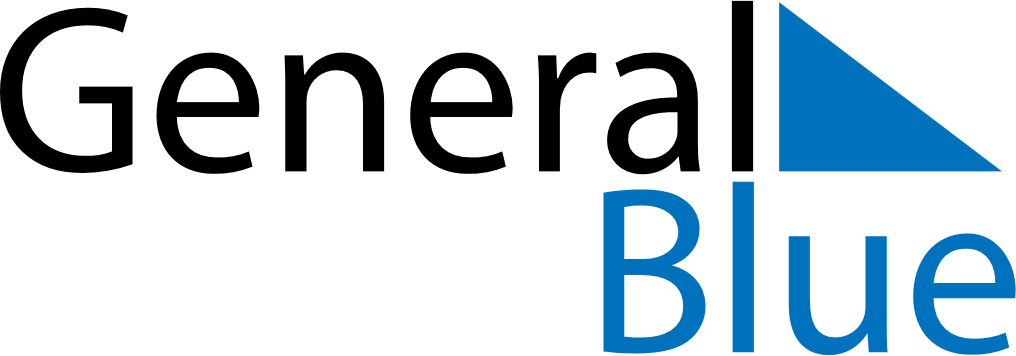 May 2018May 2018May 2018May 2018IrelandIrelandIrelandMondayTuesdayWednesdayThursdayFridaySaturdaySaturdaySunday12345567891011121213May Day1415161718191920212223242526262728293031